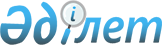 Қазақстан Республикасы Үкіметінің 2008 жылғы 15 сәуірдегі N 339 және 2008 жылғы 24 сәуірдегі N 387 қаулыларына өзгерістер енгізу туралыҚазақстан Республикасы Үкіметінің 2009 жылғы 27 тамыздағы N 1254 Қаулысы

      Қазақстан Республикасының Үкіметі ҚАУЛЫ ЕТЕДІ: 



      1. Қазақстан Республикасы Үкіметінің кейбір шешімдеріне мынадай өзгерістер енгізілсін: 



      1) "Министрліктер мен өзге де орталық атқарушы органдардың, олардың аумақтық органдарындағы және оларға ведомстволық бағыныстағы мемлекеттік мекемелердегі адам санын ескере отырып, штат санының лимиттерін бекіту туралы" Қазақстан Республикасы Үкіметінің 2008 жылғы 15 сәуірдегі N 339 қаулысында : 



      көрсетілген қаулымен бекітілген министрліктер мен өзге де орталық атқарушы органдардың, олардың аумақтық органдарындағы және оларға ведомстволық бағыныстағы мемлекеттік мекемелердегі адам санын ескере отырып, штат санының лимиттерінде: 



      9-бөлімде: 

      "Алматы қаласындағы оқу-әдістемелік орталық" деген жолдағы "Алматы" деген сөз "Астана" деген сөзбен ауыстырылсын; 



      2) "Қазақстан Республикасы Қаржы министрлігінің кейбір мәселелері туралы" Қазақстан Республикасы Үкіметінің 2008 жылғы 24 сәуірдегі N 387 қаулысында (Қазақстан Республикасының ПҮАЖ-ы, 2008 ж., N 22, 205-құжат): 



      көрсетілген қаулымен бекітілген Қазақстан Республикасы Қаржы министрлігі Кедендік бақылау комитетінің аумақтық органдары - мемлекеттік мекемелерінің тізбесінде: 

      23-тармақта "Алматы" деген сөз "Астана" деген сөзбен ауыстырылсын. 



      2. Қазақстан Республикасы Қаржы министрлігінің Кедендік бақылау комитеті Қазақстан Республикасының заңнамасында белгіленген тәртіппен осы қаулыдан туындайтын өзгеде шараларды қабылдасын. 



      3. Осы қаулы қол қойылған күнінен бастап қолданысқа енгізіледі.       Қазақстан Республикасының 

      Премьер-Министрі                               К. Мәсімов 
					© 2012. Қазақстан Республикасы Әділет министрлігінің «Қазақстан Республикасының Заңнама және құқықтық ақпарат институты» ШЖҚ РМК
				